Муниципальное  общеобразовательное  учреждение гимназия № 12Краснооктябрьского  района  г. Волгограда400105,  г.  Волгоград, ул. им. маршала Ерёменко, 116 а                                               тел. 28-30-10, 28-39-22 Путешествие в мир одного слова(исследовательская работа по русскому языку )Оглавление…………………………………………………………………стр. 2Введение……………………………………………………………………стр. 3Глава I. Начало моего исследовательского пути………………………...стр.4-6Первый урок русского языка - первые задумки  моего исследования …………………………………………………….стр.41.2.Объект и предмет исследования………………………………..стр.51.3. .Путь к пониманию цели исследования……………………….стр.4-7Глава II  Содержательная часть работы…………………………………..стр.4-16            2.1.Работа с этимологическими словарями………………………..стр.5-6             2.2. Работа  с мультимедийными средствами……………………. стр.8-15             2.3.Выводы  в результате исследования………………………….стр.15-16Заключение…………………………………………………………………..стр.15Список источников и литературы………………………………………….стр.17Приложения…………………………………………………………………стр.18-35Введение…главное, на каждой странице твою мысль будят, толкают, подстрекают… статья  «Над страницами О.Н.Трубачёва»,статья «Знай свой род»  	Я познакомился с творчеством Олега Николаевича Трубачёва, когда учился в седьмом классе. Прочитав его статьи «Книга в моей жизни», ««Меняющийся мир и вечные слова», «Образованный учёный».  я понял, насколько многогранно и богато творчество этого человека. Я  был удивлён, как похожи наши впечатления в плане любви к книгам. Я написал об этом сочинение. Вместе с тем, уже тогда, когда я впервые узнал  о том, что Олег Николаевич создавал этимологические словари, я начал понимать, насколько сложна такая научная работа: составление и перевод этимологических словарей (правда,  слово «этимология» тогда было для меня новым). Я представлял себе это только теоретически, ещё не держа ни одного словаря в своих руках.  Позднее из книги  Н.Н.Лисового «Над страницами О.Н.Трубачёва»,   статьи « Знай свой род»   я узнал,   что «с 1974 года ежегодно выходит по выпуску Словаря: 33 тома уже стоят на книжной полке всякого интересующегося отечественной лингвистикой»…Тогда у меня впервые появилось желание узнать, что представляет собой этимологический словарь. Впервые  словари О.Н.Трубачёва в полном издании  я увидел в музее в гимназии «Олимпия». Я решил познакомиться с этими  загадочными словарями поближе. Что же там за богатство в  этих словарях?  Что такое этимология? Как так получается, что слова родственны в разных странах и языках? Николай Николаевич Лисовой писал, что  в  книгах О.Н.Трубачёва сотни этимологий «…главное, на каждой странице твою мысль будят, толкают, подстрекают…» Что такое «этимологии», «как они будят мысль»- такие вопросы возникали у меня  в самом начале.Глава 1. Начало моего исследовательского путиКогда же наступил новый учебный год,   идея  исследования творчества О.Н. Трубачёва ещё более окрепла и укрепилась. А уже в начале учебного года, я понял, что конкретно станет объектом и предметом моего исследования, какие цели и задачи я буду решать.В начале учебного года на первом уроке русского языка при изучении первого параграфа под названием «Русский язык в семье славянских языков» учитель Любовь Николаевна рассказывала нам : «…родство всех славянских языков проявляется в наличии общих слов…. Так, например, общими для этих языков являются слова: мать, брат, сестра, голова, рука, сердце, лето, зима, день, ночь, земля, вода, солнце, ветер,  зелёный, жёлтый, один, два, три десять, есть, пить, жить»... Мы достаточно быстро изучили эту тему. У меня сложилось впечатление, что «тема пролетела мимоходом», не заинтересовала одноклассников.  Монотонно и однообразно пересказав параграф, мы быстро перешли к следующему параграфу - «Речь». А  у меня осталось много вопросов…. Я задумался о  материале нашего параграфа: в разных странах  все славянские языки имеют общие слова. Родство их также заключается в некотором фонетическом и грамматическом сходстве…». Например, « русскому слову пить  в украинском языке соответствует питии , в белорусском –пiць, в болгарском –пия, словенском- piti,  в словацком- pit и т.д. Мне стало интересно, а меняется ли как-то ЗНАЧЕНИЕ слов, которые произносятся одинаково людьми разных стран? Какие ещё народы произносят одинаковые слова? А поймут ли меня, например, в Белоруссии или Польше, если я буду говорить по-русски? Очень захотелось оказаться в разных странах, с разными культурами и  языками, возможно, одинаково звучащими  некоторыми словами (возможно, из прошлого, а может, и настоящего) и поговорить с жителями.Глава 11. Содержательная часть работы.Меня также удивило, что в классе почти никого не заинтересовала эта тема. Проходят века, люди говорят  в разных странах на разных языках и, оказывается, имеют одинаковые слова  с древних времён и до настоящего времени! Почему же это не интересно моим ровесникам? У меня появилось  необъяснимое желание узнать об этом подробнее, заинтересовать одноклассников.Наша учительница  Любовь Николаевна объяснила, что такое этимологические словари, и я понял, что искать ответы на мои вопросы я буду  именно в этимологических словарях- СЛОВАРЯХ О.Н. Трубачёва.«А может, это слишком сложно?  Статьи О.Н. Трубачёва «Книга в моей жизни», « Меняющийся мир и вечные слова», «Образованный учёный» не так уж просты». А тем более  этимологические словари? Я сомневался, так как материалы, которые я читал до сих пор, казались мне достаточно сложными. Здесь мне помогла наша учительница. У нас появилась одна общая цель - сделать этот сложный материал урока более доступным для понимания восьмиклассника, а главное - более интересным, вызывающим желание его изучать, интересоваться им, а не просто сухо пересказывать параграф. Мы с учительницей провели анкетирование учеников нашего класса с целью выяснить, насколько интересна для них эта тема. К сожалению, заинтересованность оказалось на крайне низком уровне. Вместе с тем я понимал, что изучение и чтение всевозможныхсловарей (орфографических, толковых, и тем более, незнакомых - этимологических) не может быть столь увлекательным для каждого школьника, а интересно только некоторым из них. А мне хотелось, чтобы это стало увлекательным и для моих одноклассников тоже. В библиотеке им. М.Горького оказались в наличии все тома этимологических словарей. Я заказал три тома и начал их рассматривать. 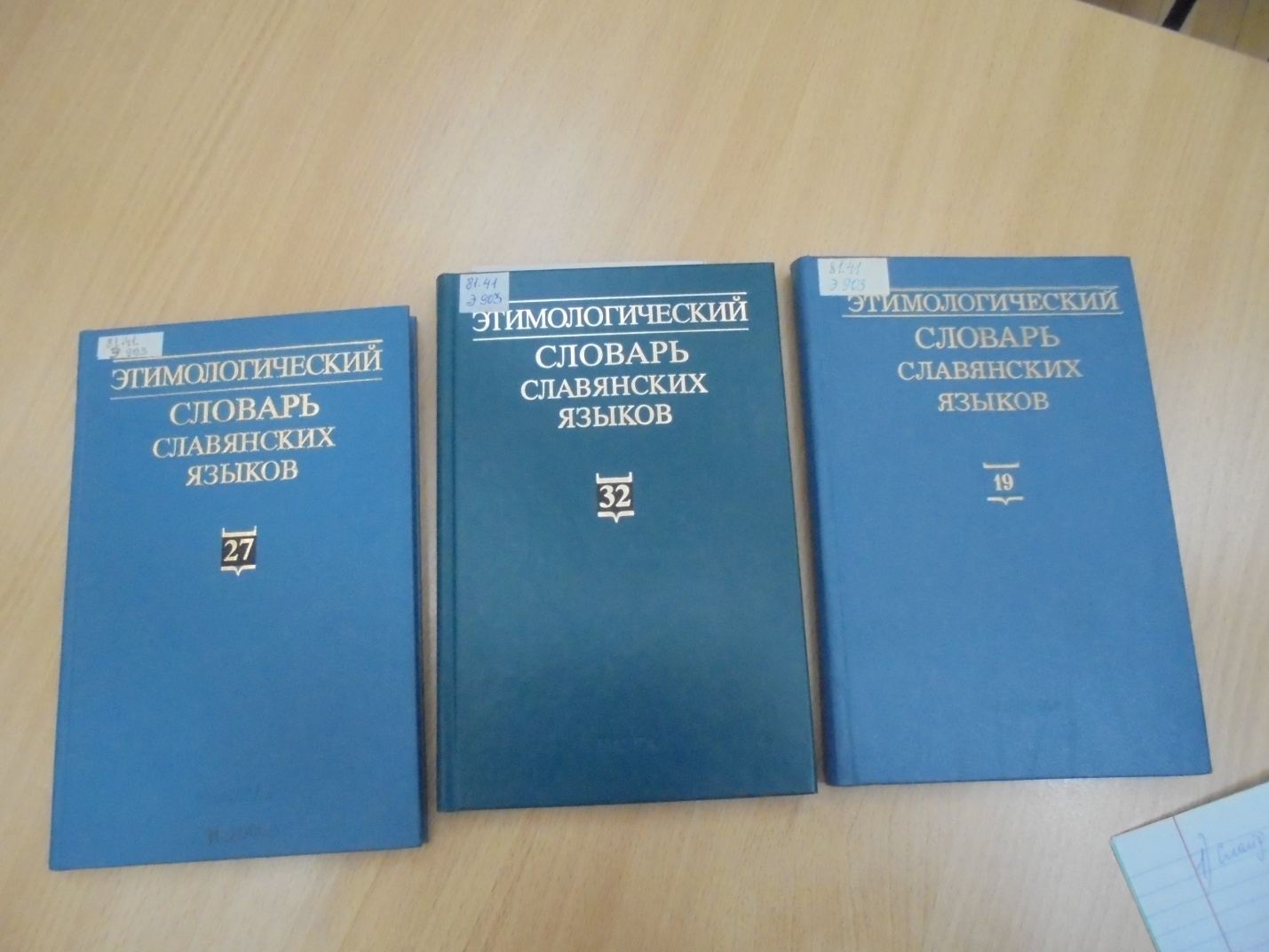 Первой моей мыслью после предварительного рассмотрения словарей, в которых теснились незнакомые обозначения, значения, перечисления и т.д., была: «Всё сложно и понять такой словарь мне, восьмикласснику, ещё рано. Какие путешествия, какие слова выбрать, если столько томов, слов!» «РАНО», - снова подумал я. Мои сомнения подкрепляло и то, что при первоначальном рассмотрении содержания, оно видится действительно сложным. Я предполагал, что это – материал для специалистов. (см Приложение 1.) «Стоп, а вот  и  слово - РАНО. Чем ни слово для моего путешествия? Как употребляли его в разных странах? Какие грамматические и фонетические особенности этого слова? На первых страницах  этимологического словаря был указан  внушительный список стран, в которых автором исследовано толкование, происхождение и употребления  различных слов.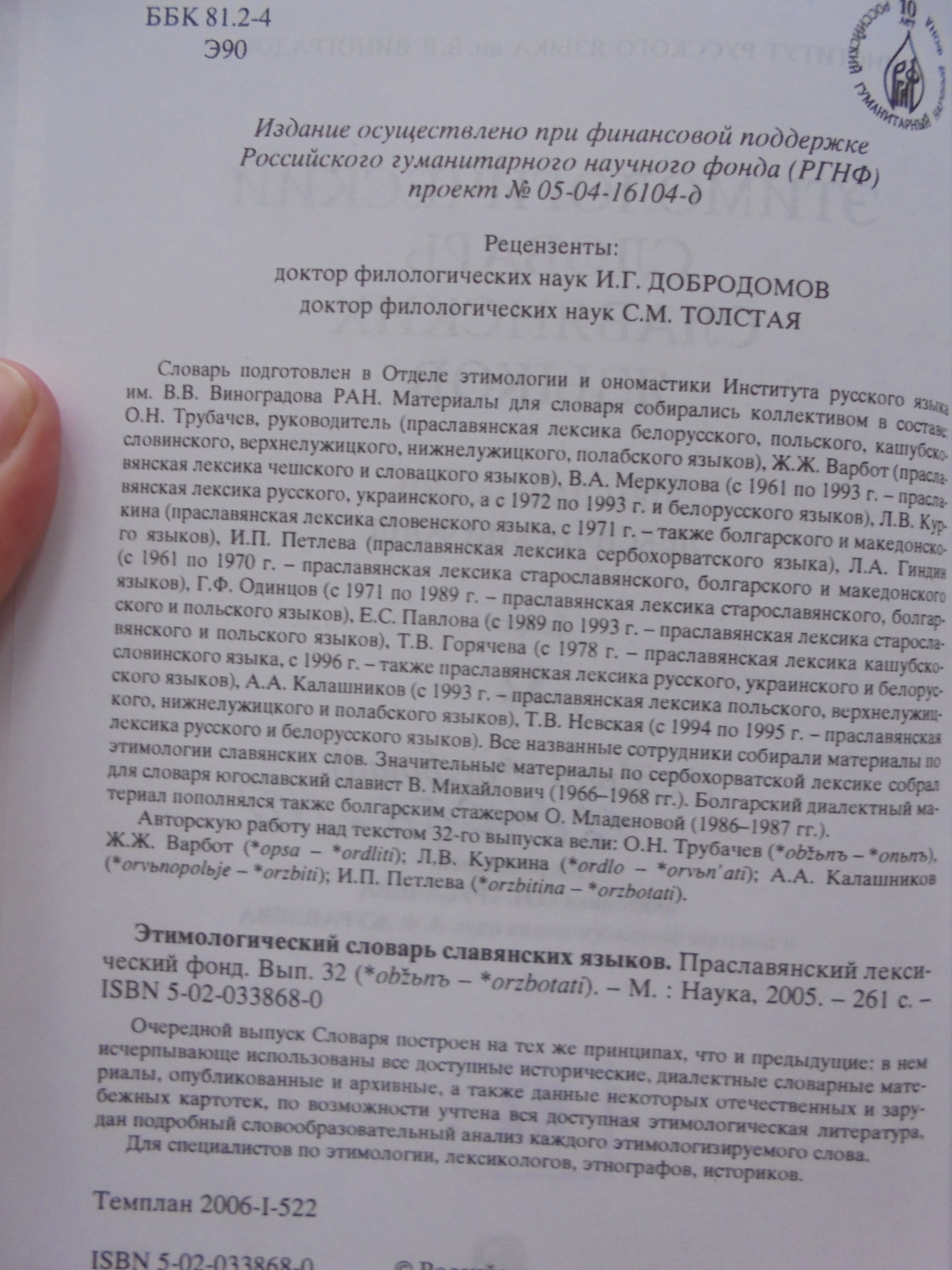 Я поставил себе целью отправиться в длительное путешествие по  этимологическому словарю О.Н.Трубачёва, чтобы исследовать единственное слово «рано» и впоследствии сделать так, чтобы моим ровесникам такое путешествие тоже оказалось интересным и увлекательным. Я предположил, что вызвать интерес к этому путешествию можно в том случае, если  «рассмотреть слово» в буквальном смысле слова. При более внимательном прочтении материала словарей я заметил, что в разных странах: Сербохорватии, Белоруссии, Македонии, Украине, России и других- слово рано  обозначает ни одно и то же. Более того,  слово рано, изменяя в различных странах  отдельные грамматические и фонетические категории, может привести нас  к неожиданному значению слова, которое влечёт за собой дальнейший интерес  к другим наукам.В этом и состоит  новизна моей работы. В современном мире человек постоянно смотрит в экран компьютера или телевизора, причём не всегда с пользой. Так почему бы не рассмотреть на экране монитора этимологию слова «рано»,? На мой взгляд, очень интересно «увидеть глазами», как меняется его значение при употреблении в разных странах, и почему бы не проследить за ниточкой, которая ведёт нас в другие, не менее интересные области: путешествия по странам, изучение новых наук, например биологии, истории, географии, изучение традиций и многое другое.Итак, целями и задачами моей работы является:1. Исследовать богатство, ёмкость слова рано в этимологическом словаре О.Н.Трубачёва.2. Выявить предполагаемое   повышение интереса участников образовательного  процесса  к данной теме в программе восьмого класса в зависимости от изменения формы подачи материала.Для достижения  вышеуказанных целей необходимо решение следующих задач: 1. Исследовать изменение значения слова в процессе этимологического толкования.2. Проследить, как изменяется значение слова  при употреблении его в  различных странах с учётом особенностей отдельных грамматических и фонетических категорий.3.Наглядно проиллюстрировать  различное значение слов (создать иллюстрированное приложение к содержательной части этимологического словаря О.Н.Трубачёва на примере одного слова).4. Провести анкетирование учащихся нашего класса на предмет интереса к изучаемой теме до и после выполнения исследовательской работы.	Я подобрал достаточное количество иллюстративного материала из словарных статей, подтверждающего различное значение слова «рано» у славянских народов.РАНО- arnicaСлово рано- arnica употребляется в  Сербохорватии, Словении, Белоруссии,Украине, Болгарии, Македонии, , России.  Например, вот так звучат и выглядят слова:Сербохорватия  (rarilca)  - ранняя черешня;Словения (rdnica )-ранняя черешня, груша, виноград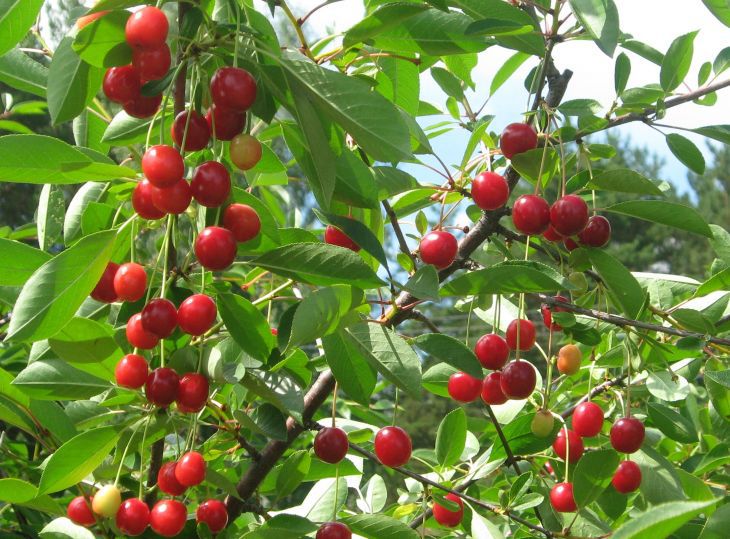 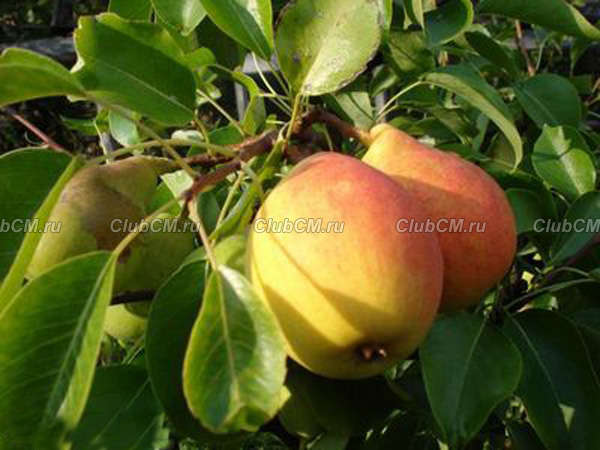 Белорусский (ранща ) -утреннее время, утроБелорусско-русский диалект (рашца)- утреннее время, утро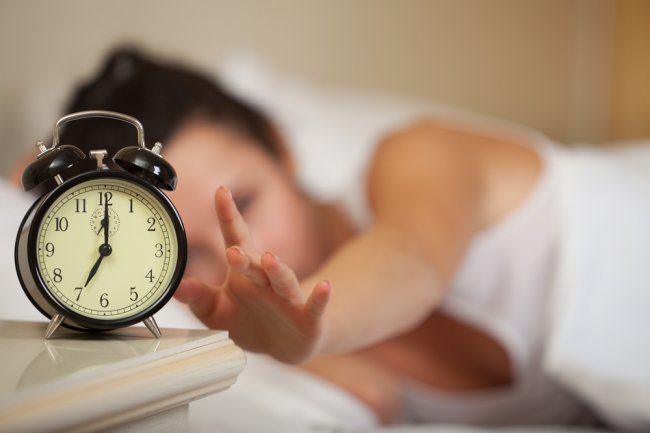 Производное на ica от основы прилагательного:Русский (ранница)- что-л.раннее, ранняя обедня; 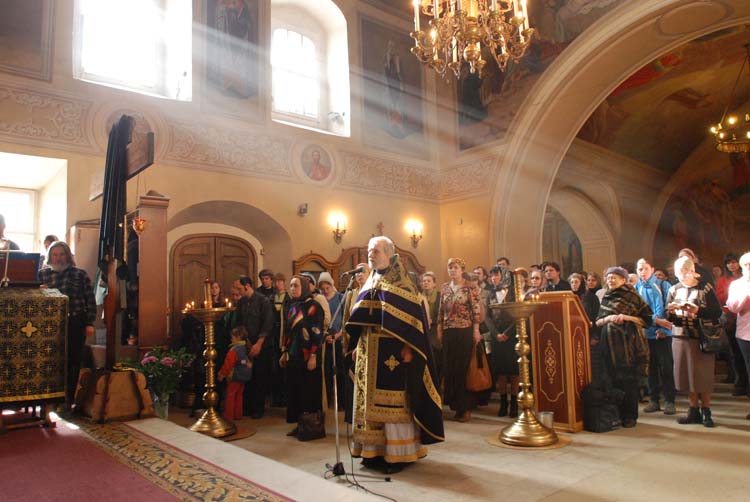 Русский (ранница)- что-л.раннее, ранняя  первотёлка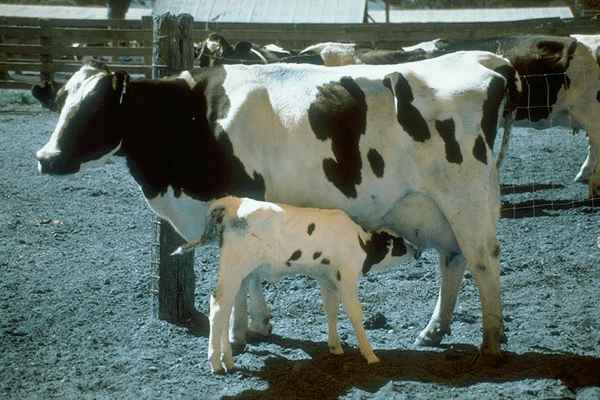 Белорусский (ранница ) -раннее утроПроизводное  с суфф. ica  от прилагательногоСербохорватия (ranikf) -  раст.Anthulis vulneraria -ранняя черешня; ranik-ранний (об овощах и фруктах);бот.обл. (ranikf)  –маргаритка;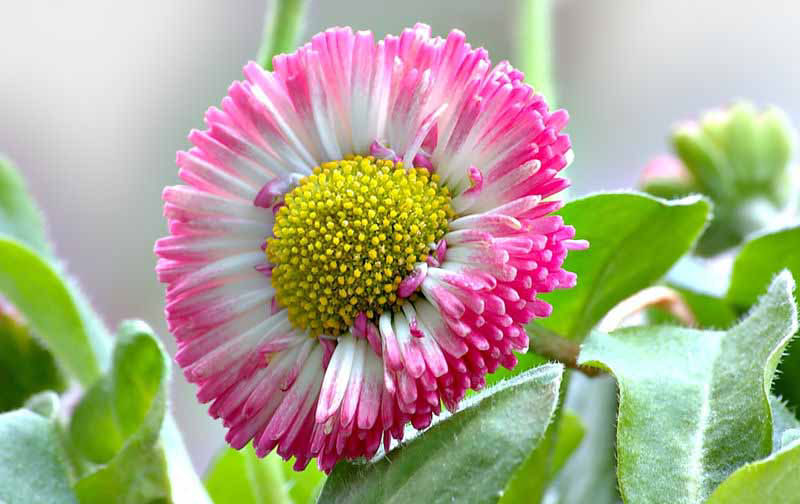 (далее иллюстративный материал см. в Приложении)диалект -  рано родившийся ягнёнок.Вариант производного на –Ось от основы прилагательногоРусский диалект (ранник)-что-л.раннее, мн.ч.- ранние морозы.Удивительно, что в области изучения растений слово имеет  столько различных значений Это и Раст.-Achillea millefolium L; сем.сложноцветных;тысячелистник обыкновенный;раст.Echium vulgare L;сем.водолиственниковых;синяк обыкновенный (таврич.);раст.Gentiana cruciata L;сем.горечавковых;горечавка, соколий прелёт;раст.Scrophularia aguatica L;сем.норичниковых;норичник;раннико ср.р. ласк. –утро;раст.Plantago lanceotata;Salvia Aethiopis;Медвежье ухо, ключ-трава;Украина (ранник)- раст.Lysimachia vulgaris L.;Paris guadrifolia LPlantago major LScrophularia aguatica LVincttoxicum  officinale LConvallaria majalis LБелоруссия (раншк)- раст.подорожникПроизводное  с суфф. ica  ОсьOrnina ranina Болгария (ранина)- раннее времяМакедония(ранина)- раннее время, раннее утроСловения(ranina) – о том, что рано созрело, виноградная лозаРусский диал. (ранини)-раннее утро, ранняя пора, земля, вспаханная весной, вспаханное и незасеянное поле;Производное с суф. ina Orniti ranitiБолгария  (рани)- вставать рано;Раня- встать, подняться утром рано утром, рано появиться;Македония (рани)- вставать рано утромСербохорватия(raniti) – вставать рано поутру, рано прибывать (куда-л.), заранее быть на месте;Диал. (rdnit)-рано вставать или рано начинать работу;(Ranit) –рано вставать, рано отправляться на работу или в путь;Чехия (raniti) – начинать работу с раннего утра;(raniti  se) – светать;Польский диалект (renic) – начинать работу раноСловин редк. (Roriic sq) –рано вставать и работатьРусский диалект (раниться)- являться раньше, чем нужноБолгария (раницъ)-утверждать, что ещё рано, являться прежде надлежащего;Диалект (ранщца) выходить или приходить куда-н. раньше времениНаречие (rano)Болгария (рано)-рано, рано утром, начало определённого периода времени;Македония(рано)-рано,ранним утором, раньше (прежде времени);Сербохорватия (гано)-наречие раноСт.польша(гано)-рано рано утором , раннее утро;Словения (reno)-наречие рано утором;Др.-русский, ст.-русский-(рано)- наречие –ранним утром;Русский –(рано) – наречие, в соединении с наречием времени означает в начале временного периода;Диал.(рано) в сочетании с покеда, покедова, покудова не рано, пока не поздно преждевременно, слишком рано, до срока, не к поре, некстати, не у места, по времени;Украина (рано)-рано, раньше, чем требовалось, чем обычно;Белоруссия , диал. (рана) –наречие рано;Субстантивированные прилагательные с исходом  основы на –о,-аЧехия-(rdno)- часть суток от рассвета до полдня,утро,поэт, начало эпохи, начало успешного развития,Польша (гано)-утро, ранняя часть дня;Словения(гено)-раннее утро;Др.-русск. И ст.-русск. (рано)-существительное раннее утро;Украина (рано)- раннее утро;Др.-русский (рана) –рассвет;КАРТАРусский(Тульская, Калужская области)- (ранние) мн.ч. в значении сущ.- в свадебном обряде- родственники невесты,  приехавшие на свадьбу;В свадебном обряде- праздничный обед на второй день свадьбы в доме жениха;В названиях рыб- ранний бычок;На Байкале – северобайкальская желтокрылка;Волхов и Ильмень- ранний сиг, идущий по Волхову в апреле-мае;Азов- ранняя сула, судак, мечущий икру в конце марта;Словосочетания: Архангельск- Ранний год-   год, когда наступает ранняя весна;Дон- ранние завтраки, раннее утро;Хабаровск- ранняя зарница, планета Венера;Новосибирск- Ранние петухи- свадебный обряд: подруги  и родственники невесты рано утром поют песни, провожая невесту;Алтай- ранняя вода, речная вода ранним утром, чистая, незамутненная;Украина- ранний-ранний, ранши- давнишний, прежний;Рана рёдка-редька с красными плодами. вырастающая за месяц.Заключение.В заключение этой работы мы подведем некоторые итоги. Подтвердились наши гипотезы о том, что объект нашего исследования – слово «рано» -  необычайно многогранен по своим значениям. Значения эти неожиданны, очень интересны. Они действительно «будят и будоражат мысль». Одно слово, а в разных языках это и раннее утро, и вспаханное поле, и рыбы, и свадебные обряды, и различные растения. Можно обнаружить неожиданные связи значений слов с городами и странами, появляется желание заняться изучением биологии, истории, обрядов, да и просто рыбалкой, отправиться в путешествия, лучше узнать свой край…. Например: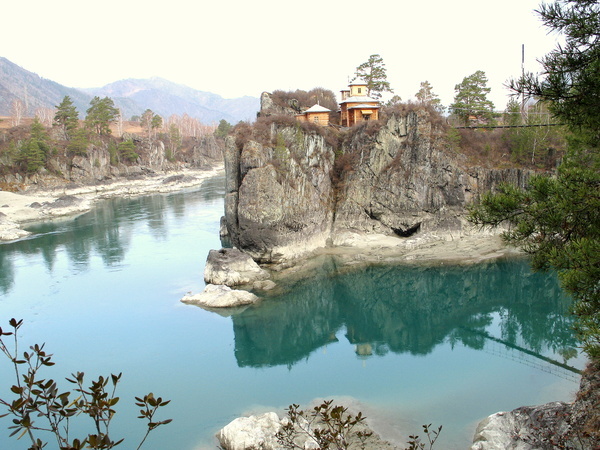 Посмотрев на «незамутненные воды Алтая», а именно такое значение имеет слова рано на Алтае,  у меня появилось желание узнать всё об этом крае… и не только…Одноклассники также с  большим интересом «рассматривали слова», чем просто слушали материал урока. Итоговое анкетирование подтвердило мою гипотезу о том, что такая необычная (креативная) форма подачи материала урока значительно повышает интерес одноклассников.Мне также хотелось бы подчеркнуть, что  моя исследовательская работа - это только начало пути, работа восьмиклассника. Но в будущем возможно более глубокое изучение «этимологии» различных  слов, представленной с научной точки зрения русскими учеными. А может быть, появится возможность более профессионально  в дальнейшем иллюстрировать словари О.Н.Трубачёва для будущих школьников? Мне такая идея представляется интересной…Но, возможно, будет поиск других, кроме иллюстративных, способов изучения лексики: сбор материала о жизни слова в языке, о его значениях, функционировании.Я понимаю грандиозность труда скромного по характеру человека- О.Н.Трубачёва.  Я читал о том, что в других странах у учёных не хватило терпения на продолжение этой работы. Вместе с тем я понимаю, что такое путешествие, возможно, вызовет у кого-то желание путешествовать, изучать языки в различных краях, странах, городах. А может быть, появится возможность более профессионально  в дальнейшем иллюстрировать словари О.Н.Трубачёва для будущих школьников? Мне такая идея представляется интересной…Список литературы: М.М. Разумовская, С.И.Львова, В.И.Капинос,В.В.Львов Русский язык, 8 класс, М.:Дрофа, 2014Н.Н.Лисовой Над страницами О.Н.Трубачёва-Волгоград: типография лицея №8 Олимпия, 2008г.Этимологический словарь славянских языков. О.Н.Трубачёв Праславянский лексический фонд. вып.32, изд-во  Москва,Наука,2005г. Блокнот сталинградца,Трубачёв О.-Волгоград, издательство лицея Олимпия, 2010г.Картинный материал, Интернет-портал, yandex.ruПриложение 1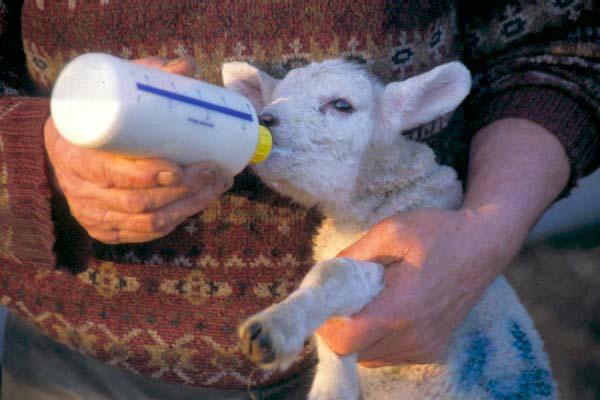  Иллюстративный материал (Приложение 2)диалект -  (ranikf)  рано родившийся ягнёнок.Вариант производного на –Ось от основы прилагательногоРусский диалект (ранник)-что-л.раннее, мн.ч.- ранние морозы.Удивительно, что в области изучения растений слово имеет  столько различных значений Это и Раст.-Achillea millefolium L; 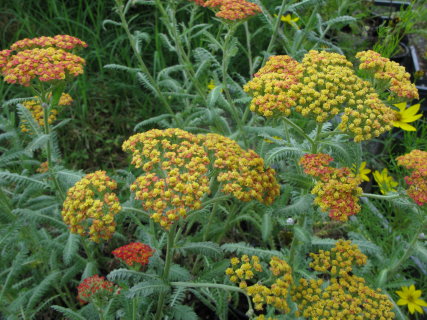 сем.сложноцветных;тысячелистник обыкновенный;раст.Echium vulgare L;сем.водолиственниковых;синяк обыкновенный (таврич.);раст.Gentiana cruciata L;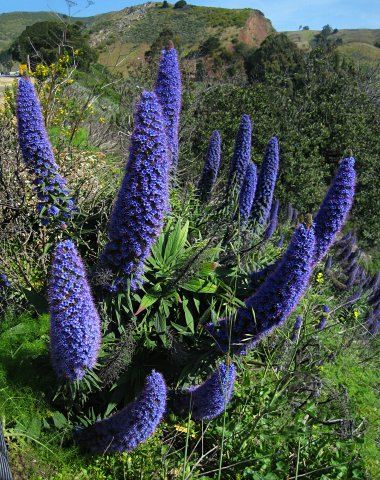 сем.горечавковых;горечавка, соколий прелёт;раст.Scrophularia aguatica L;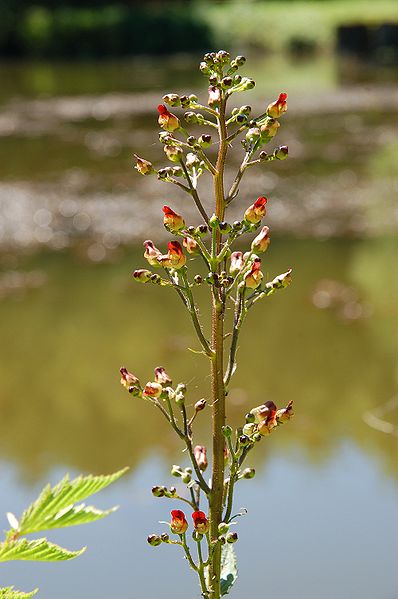 сем.норичниковых;норичник Scrophularia;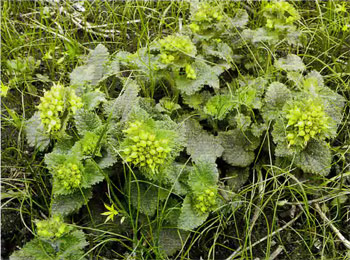 раннико ср.р. ласк. –утро;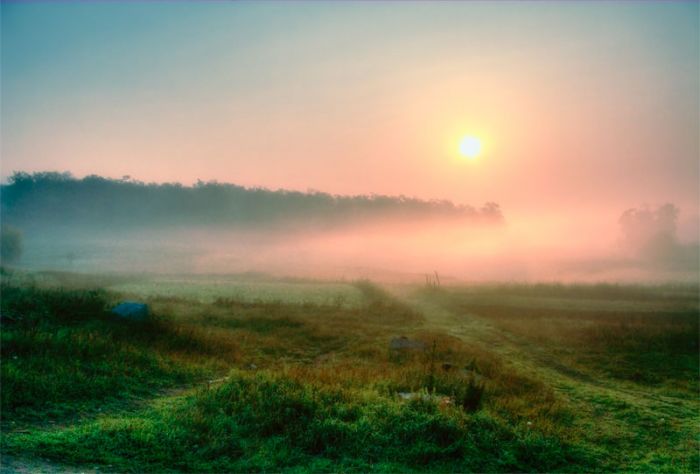 раст.Plantago lanceotata;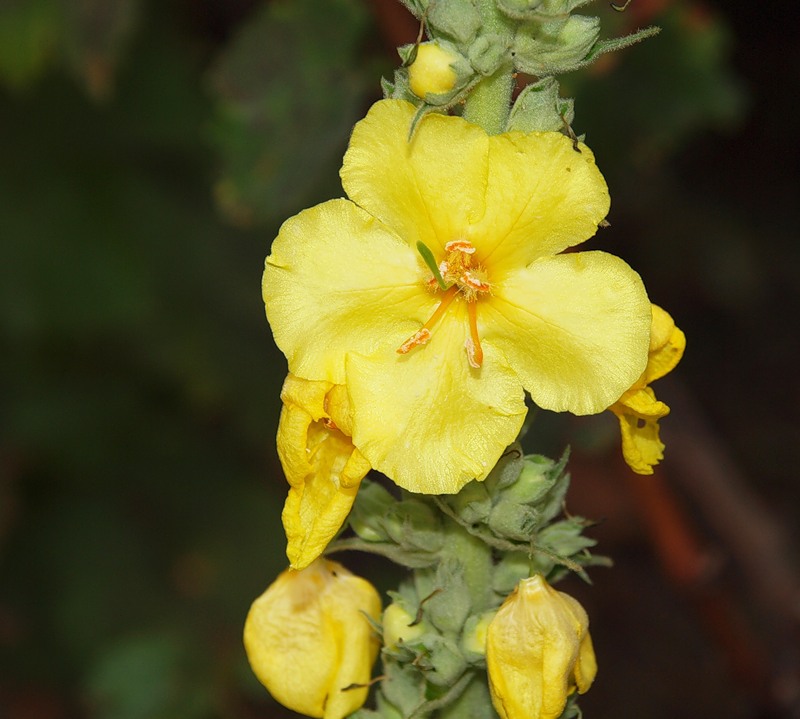 Salvia Aethiopis;Медвежье ухо, ключ-трава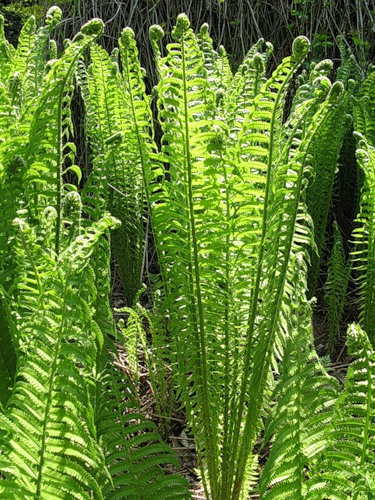 Украина (ранник)- раст.Lysimachia vulgaris L.;Paris guadrifolia LPlantago major LScrophularia aguatica LVincttoxicum  officinale LConvallaria majalis LБелоруссия (раншк)- раст.подорожник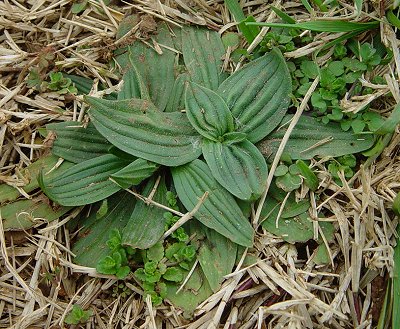 Производное  с суфф. ica  ОсьOrnina ranina Болгария (ранина)- раннее времяМакедония(ранина)- раннее время, раннее утро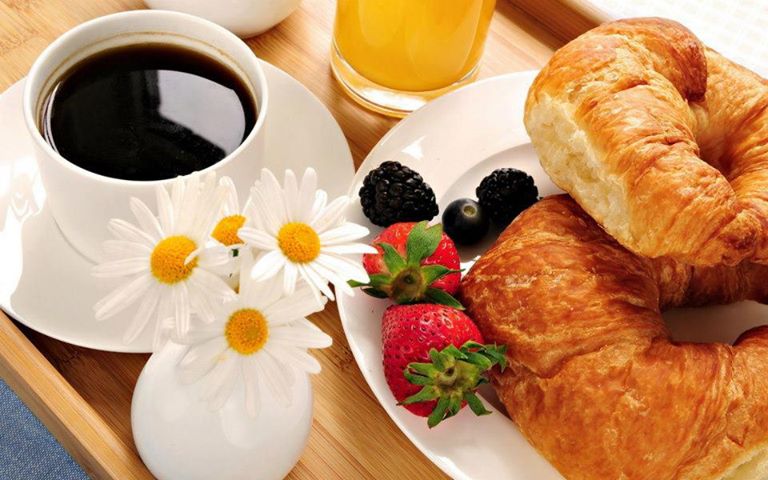 Словения(ranina) – о том, что рано созрело, виноградная лоза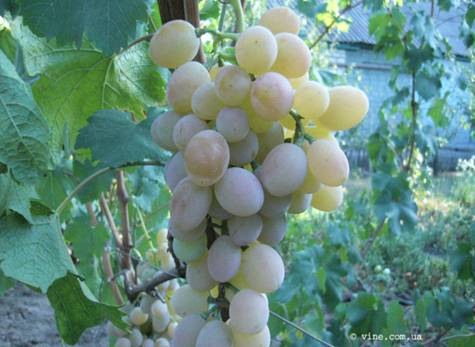 Русский диал. (ранини)-раннее утро, ранняя пора, земля, вспаханная весной, вспаханное и незасеянное поле;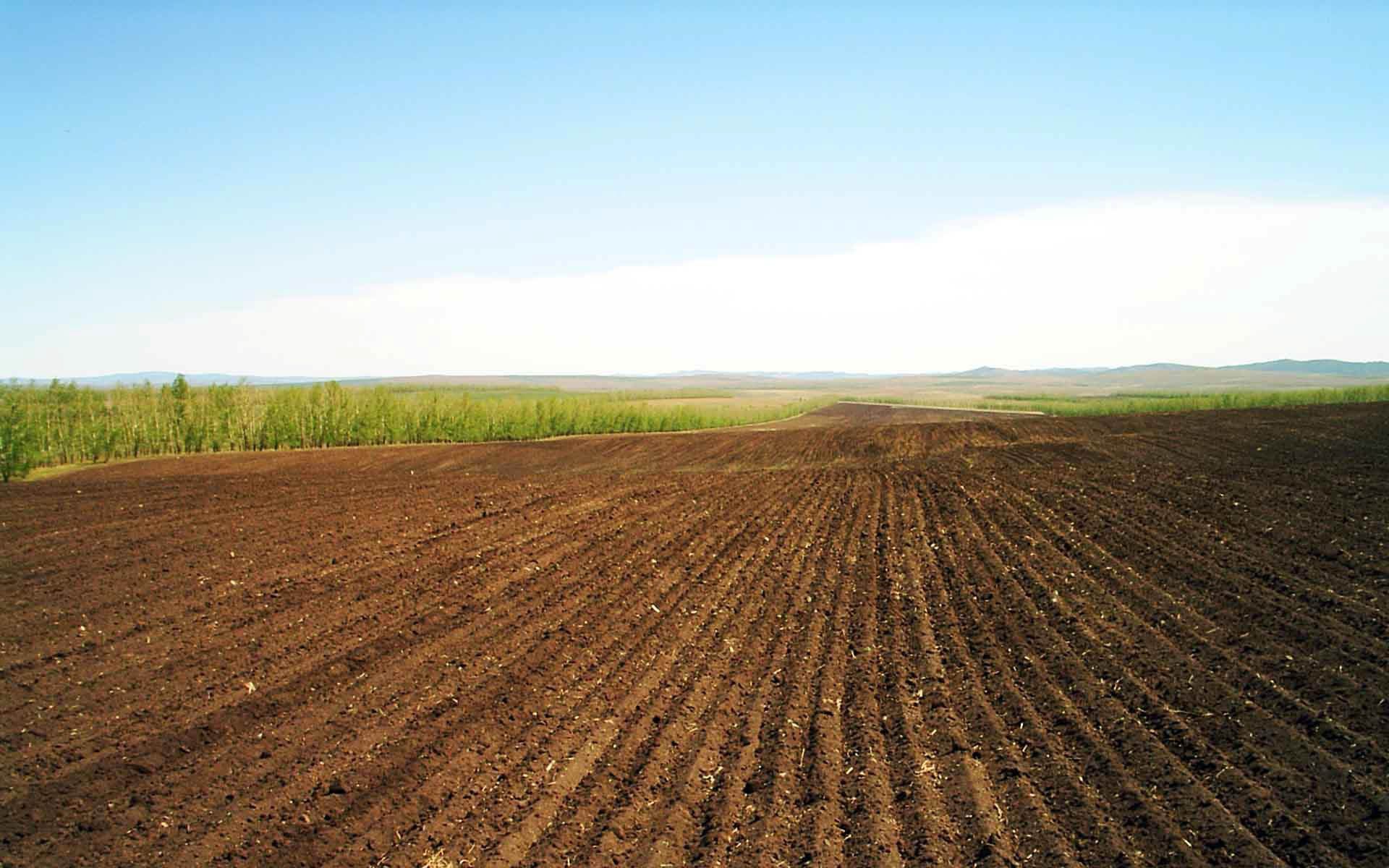 Производное с суф. ina Orniti ranitiБолгария  (рани)- вставать рано;Раня- встать, подняться утром рано утром, рано появиться;Македония (рани)- вставать рано утром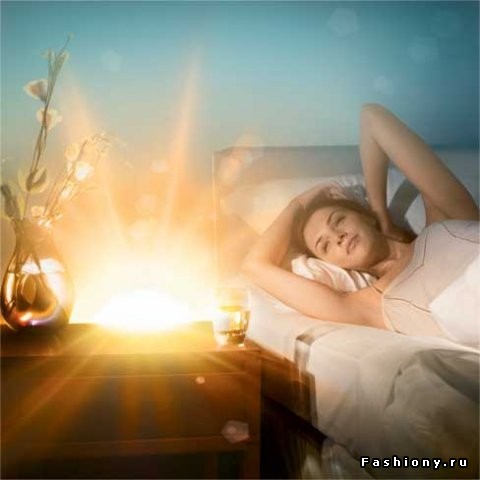 Сербохорватия(raniti) – вставать рано поутру, рано прибывать (куда-л.), заранее быть на месте;Диал. (rdnit)-рано вставать или рано начинать работу;(Ranit) –рано вставать, рано отправляться на работу или в путь;Чехия (raniti) – начинать работу с раннего утра;(raniti  se) – светать;Польский диалект (renic) – начинать работу раноСловин редк. (Roriic sq) –рано вставать и работатьРусский диалект (раниться)- являться раньше, чем нужноБолгария (раницъ)-утверждать, что ещё рано, являться прежде надлежащего;Диалект (ранщца) выходить или приходить куда-н. раньше времениНаречие (rano)Болгария (рано)-рано, рано утром, начало определённого периода времени;Македония(рано)-рано,ранним утором, раньше (прежде времени);Сербохорватия (гано)-наречие раноСт.польша(гано)-рано рано утором , раннее утро;Словения (reno)-наречие рано утором;Др.-русский, ст.-русский-(рано)- наречие –ранним утром;Русский – (рано) – наречие, в соединении с наречием времени означает в начале временного периода;Диал.(рано) в сочетании с покеда, покедова, покудова не рано, пока не поздно преждевременно, слишком рано, до срока, не к поре, некстати, не у места, по времени;Украина (рано)-рано, раньше, чем требовалось, чем обычно;Белоруссия , диал. (рана) –наречие рано;Субстантивированные прилагательные с исходом  основы на –о,-аЧехия-(rdno)- часть суток от рассвета до полдня,утро,поэт, начало эпохи, начало успешного развития,Польша (гано)-утро, ранняя часть дня;Словения(гено)-раннее утро;Др.-русск. И ст.-русск. (рано)-существительное раннее утро;Украина (рано)- раннее утро;Др.-русский (рана) –рассвет;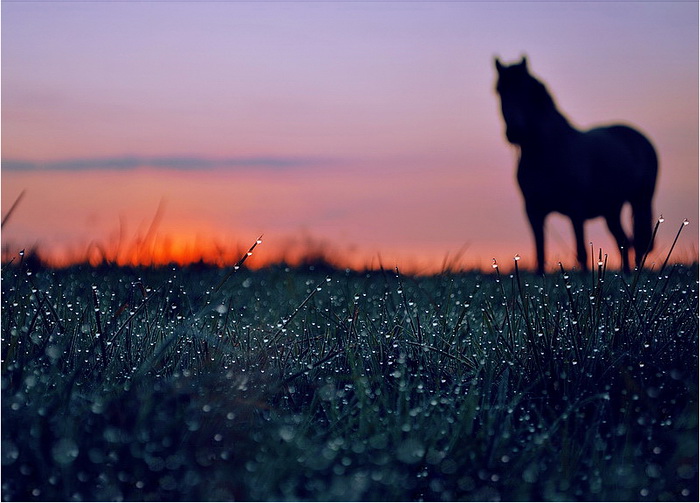 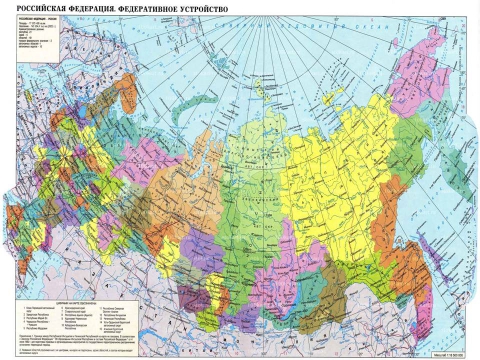 Русский(Тульская, Калужская области)- (ранние) мн.ч. в значении сущ.- в свадебном обряде- родственники невесты,  приехавшие на свадьбу;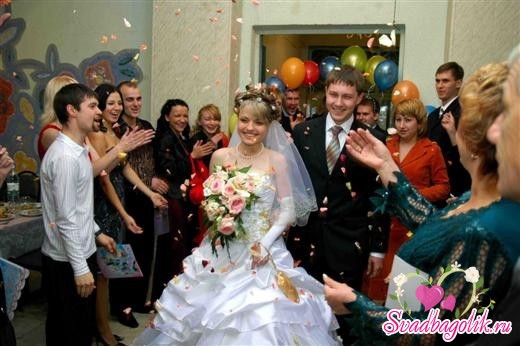 В свадебном обряде - праздничный обед на второй день свадьбы в доме жениха;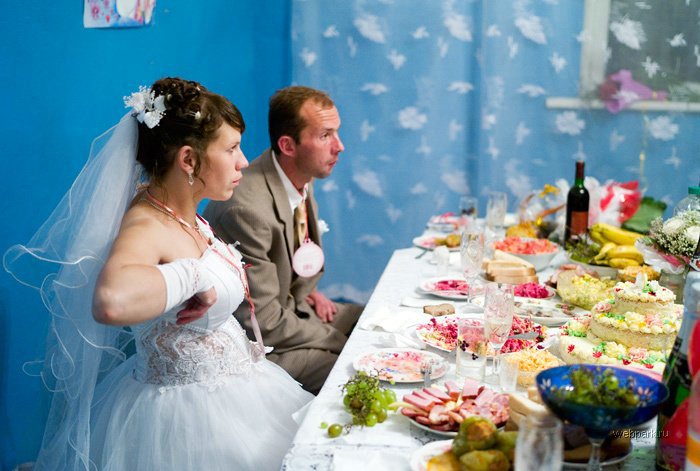 В названиях рыб - ранний бычок;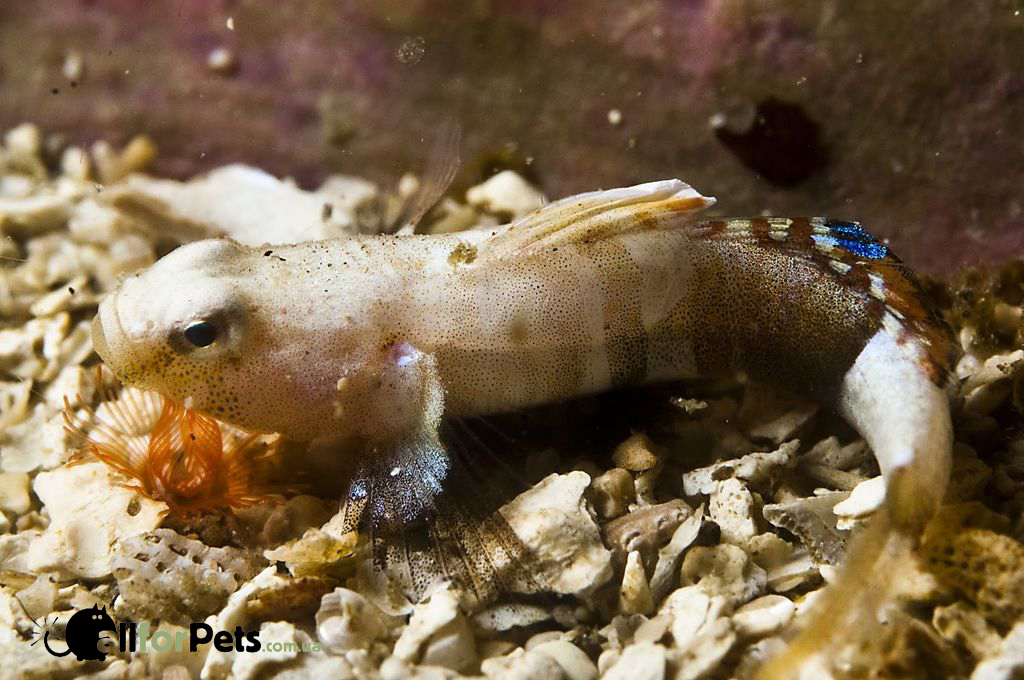 На Байкале – северобайкальская желтокрылка;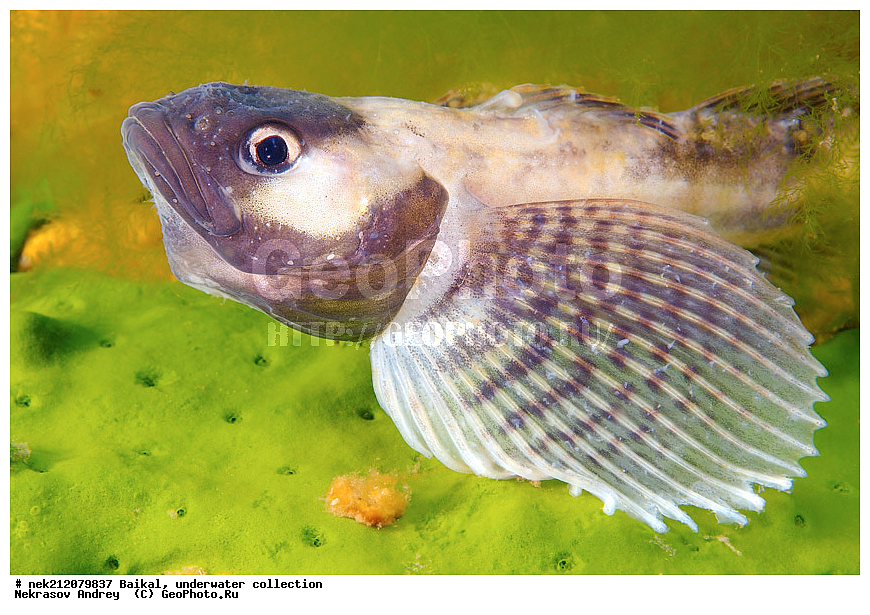 Волхов и Ильмень- ранний сиг, идущий по Волхову в апреле-мае;Азов- ранняя сула, судак, мечущий икру в конце марта;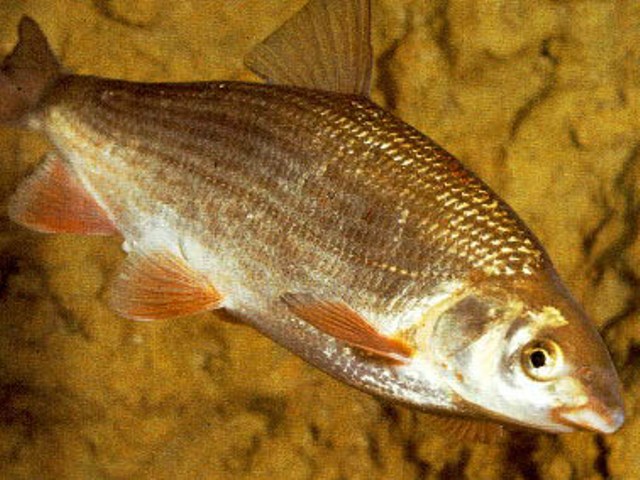 Словосочетания: Архангельск - Ранний год-   год, когда наступает ранняя весна;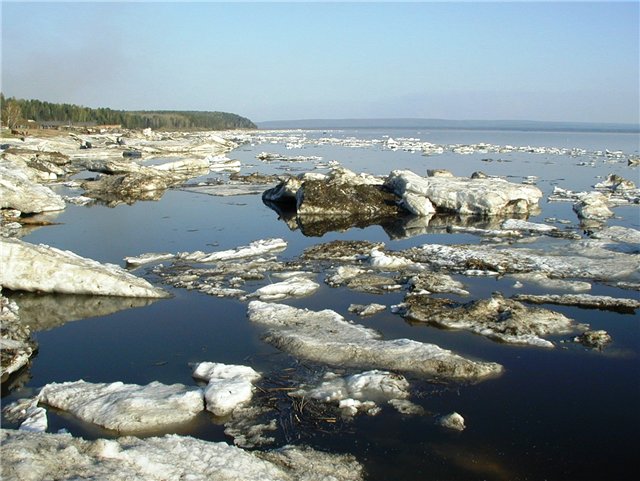 Хабаровск - ранняя зарница, планета Венера;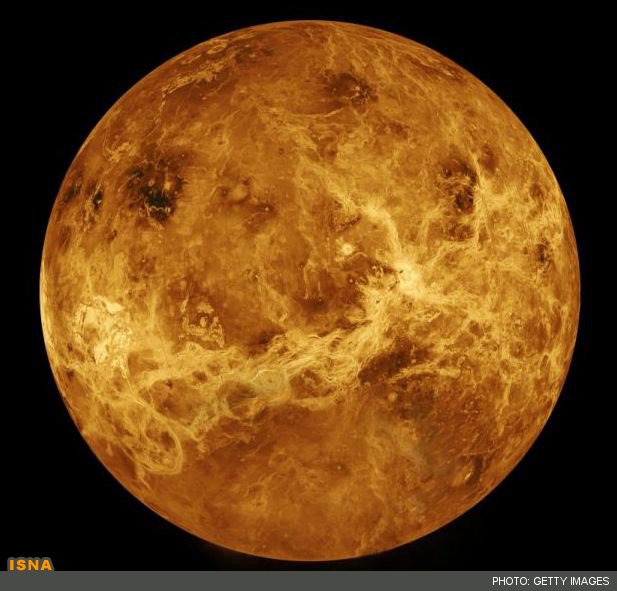 Дон - ранние завтраки, раннее утро;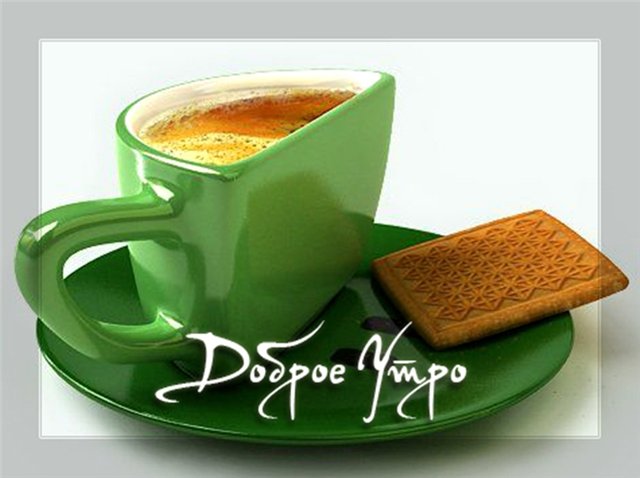 Новосибирск - Ранние петухи- свадебный обряд: подруги  и родственники невесты рано утром поют песни, провожая невесту;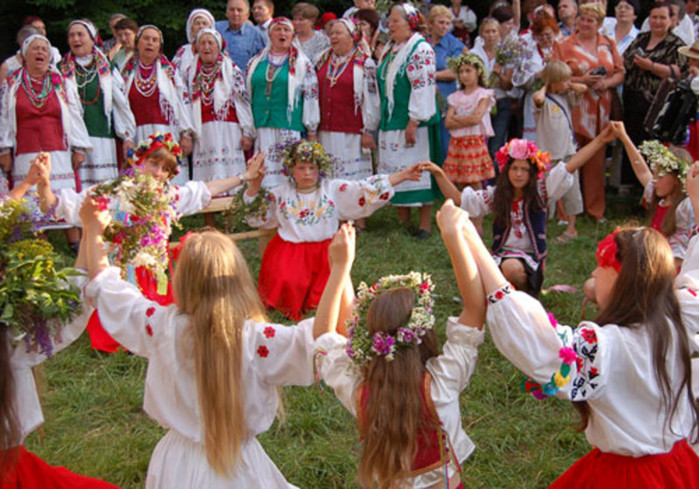 Алтай - ранняя вода, речная вода ранним утром, чистая, незамутненная;Украина- ранний-ранний, ранши- давнишний, прежний;Рана рёдка - редька с красными плодами. вырастающая за месяц.